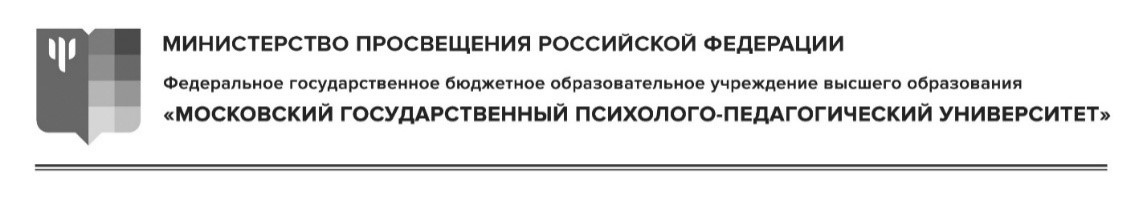 Эссе на тему: “ Проблемы консультирования семей, воспитывающих ребёнка с ДЦП”Подготовила: Долгова Ксения ВладимировнаМосква, 2023Проблемы консультирования семей, воспитывающих ребёнка с ДЦП.Детские церебральные параличи — термин, объединяющий группу хронических непрогрессирующих симптомокомплексов двигательных нарушений, вторичных по отношению к поражениям или аномалиям головного мозга, возникающим в перинатальном периоде. Отмечается ложное прогрессирование по мере роста ребёнка. Примерно у 30—50 % людей с ДЦП наблюдается нарушение интеллекта. Затруднения в мышлении и умственной деятельности более распространены среди пациентов со спастической квадриплегией, чем среди страдающих от других видов церебрального паралича. Повреждение мозга может повлиять также на освоение родного языка и речи. ДЦП не является наследственным заболеванием. Но при этом показано, что некоторые генетические факторы участвуют в развитии заболевания (примерно в 14 % случаев). В семьях, в которых рождается ребёнок с ДЦП, зачастую родители не бывают готовы к такому повороту событий. Изначально многие семьи готовятся к появлению ребёнка, с ним связано много ожиданий, мечтаний, строятся планы на будущее, формируются представления о себе как о родителе. Но если ребенок оказывается «несовершенным», эти мечты и ожидания рушатся — возникает боль утраты. Когда родителям сообщают о том, что их ребенок имеет серьезные нарушения, душевная боль может быть настолько сильной, что возникает эмоциональный шок. Важно, при консультировании родителей имеющих ребёнка с ДЦП указать на особенности детей с такой особенностью. Родители могут знать точный диагноз и сопутствующие нарушения ребёнка от врачей и реабилитологов с которыми они работают, но также родителям важно знать особенности поведения таких детей, чтобы правильно уметь коммуницировать со своим ребёнком, и правильно его развивать, правильно воспитывать. При нарушениях психического развития, связанных с ДЦП, наблюдаются особенности в поведении детей:Ребенок руководствуется главным образом эмоциями, связанными с удовольствием;Детям с ДЦП присуща эгоцентричность;Они не могут целенаправленно работать в коллективе;Они не умеют соотносить собственные интересы с интересами окружающих их людей;В поведении присущи элементы инфантильности;Дети чрезвычайно внушаемы, неспособны к волевым усилиям над собой;Поведение характеризуется нестабильностью эмоций, расторможенностью;Дети быстро утомляются;Они тяжело адаптируются к новым условиям;Дети очень чутко относятся к настроению и поведению других, что отображается в повышенной впечатлительности: нейтральные для других детей происшествия могут вызвать у них бурную реакцию.Нередки нарушения сна, появление ночных кошмаров, ночной тревожности.Работа родителей с такими детьми не должна ограничиваться только на приёмах у специалистов, родителям важно донести, то, что они должны заниматься дома с ребёнком. Специалист должен правильно направить родителей и подсказать в каких направлениях они могут развивать своего ребёнка, опираясь на особенности физического развития своего малыша. Нарушения двигательной активности при ДЦП приводят к искривлению позвоночника, контрактурам и другим патологиям внутренних органов. Для профилактики осложнений очень важно формировать тонус мышц. Родители должны обращать на это внимание дома, они должны правильно уметь формировать двигательные функции. Навыки, которые малыш получает важно отрабатывать до автоматизма. Родители помогут облегчить жизнь своему малышу, будут вместе с ним радоваться его успехам, ведь это не только большие усилия ребёнка и специалистов, но и большие усилия родителей в том числе. Это поможет им справиться со многими состояниями, поможет приобрести веру. Особенности двигательного развития детей с ДЦП:Необходимо стимулировать его интерес к подвижным играм;Нужно развивать мелкую моторику рук;Необходимо также формировать правильное представление о своем теле;Важно также стимулировать общение с окружающими;При каждом удобном случае надо развивать у ребенка навыки самообслуживания.Взаимоотношения родителей и особого ребёнка зависят от множества факторов относящихся отдельно к ребёнку, отдельно к родителям, и факторы, которые затрагивают и родителей, и ребёнка. В таких отношениях важна ЭВС самого особого ребёнка. Важно напоминать родителям о том, что у таких детей низкая работоспособность, недостаточность концентрации и внимания, незрелость ЭВС, отсутствие коммуникативного поведения, недостаточная выраженность познавательных интересов. Родителям стоит больше времени уделять общению с ребёнком, “правильному” общению. Если ребёнок не говорит, то родители могут оставлять паузы как бы для ответа ребёнка, или если малыш плохо разговаривает, давать ему возможность сказать, обязательно дождаться ответа ребёнка, ведь у него свой темп.Факторы, оказывающие влияние на волю ребенка, можно разделить на:внешние, к которым относятся условия и характер заболевания, отношение окружающих к больному ребенку;и внутренние, такие, как отношение ребенка к самому себе и к собственной болезни.Слабость воли у большинства детей, страдающих ДЦП, напрямую связана с особенностями воспитания. Очень часто в семье с больным ребенком можно наблюдать такую картину: внимание близких сосредоточено исключительно на его болезни, родители проявляют беспокойство по каждому поводу, ограничивают самостоятельность ребенка, опасаясь, что он может пораниться или упасть, оказаться неловким. В такой ситуации сам ребенок неизбежно будет чрезмерно беспокоен и тревожен. Даже грудные малыши тонко чувствуют настроение близких и атмосферу окружающего их пространства, которые в полной мере передаются и им.Важно донести до родителей, что ребёнку также важны положительные эмоции, он может просто посмотреть, как другие ребята танцуют или поют, но сам не участвовать. При этом у ребёнка будут возникать новые впечатления, эмоции, будет возникать стремление. А родителям это поможет развеяться, понять важность своего ребёнка, провести время не только в заботах о нём, в рутине и походам к специалистам. Специалист может столкнуться с семьей, в которой игнорируются проблемы семьи, что неблагополучно будет сказываться на развитии ребёнка, и самих родителях. Мать может одна тянуть на себе заботы о доме и ребёнке, в то время как отец не будет принимать участия в процессе, она будет винить во всём мужа, и не будет замечать, как сама отодвигает его и отказывается от его помощи. Может в семье присутствовать запрет на выражения плохих эмоций, не правильное их трактование, что тоже будет замедлять развитие особого ребёнка и путать его. Семья может столкнуться с отрицанием, отчаянием, чувством вины, ощущением потери и тяжести или бремени. Всё это будет сказываться на развитии малыша, его успехах и отношениях между родителями. 